Optimization of Activation Detector for Benchmark Experiment of Large-angle Elastic Scattering Reaction Cross Section by 14MeV NeutronsRyohei TAKEHARA, Kazuki FUKUI, Sota ARAKI, Shingo TAMAKI, Sachie KUSAKA and Isao MURATAGraduate school of Engineering, Osaka University, Yamada-oka 2-1, Suita, Osaka 565-0871, JapanEmail: takehara.ryohei@eb.see.eng.osaka-u.ac.jpAbstract: The elastic scattering reaction cross section data commonly show smaller in backward angles compared to those of forward angles when the energy of incident neutron is high. However, in a high neutron flux field, such as fusion reactor, the back-scattering reaction cross section is known to become not negligible. Practically, until now, there were differences reported between experimental and calculated values of neutron benchmark experiments using a DT neutron source, which focused on back-scattering phenomena like a gap streaming experiment. For this problem, the author’s group developed a benchmark method for large-angle scattering cross sections and has carried out experiments with an iron sample for the last few years. The benchmark method was successfully established based on activation reaction of Nb having a large activation cross section at around 14 MeV. However, Nb foil takes a long time to obtain the enough number of counts due to the long half-life and low detection efficiency of gamma-ray. In this study, to find a more suitable activation foil, we examined possible nuclides having appropriately short half-lives, not so high gamma-ray energies because high detection efficiency is essential, large activation cross sections, and not too low threshold energies, so that we can get a lot of counts in a short time. The optimization was carried out by calculating and comparing the number of counts per reaction per nuclide for all nuclides listed in JENDL/AD-2017.As a result, we have found that 197Au(n,2n)196Au was the most suitable reaction giving us the largest number of counts in an acceptable short experimental time.IntroductionAs shown in Fig. 1, the nuclear data of back-scattering vary especially in backward angles and for high neutron energies. This difference is not negligible in neutronics designs of high neutron flux fields in such as fusion reactor. Therefore, it is necessary to benchmark back-scattering cross sections of Fe, Li, C, B etc. to be used in the fusion reactor design. For this problem the authors’ group designed the experimental system in order to extract the contribution of large angle scattering reaction. [1] The benchmark method was successfully established based on the activation of Nb foil normally used to characterize DT neutron sources. [2]However, Nb foil takes a long time to obtain the enough number of counts due to the long half-life of about 10 days and the low detection efficiency of gamma-ray. In this study, to solve this problem, we examined possible activation nuclides having appropriately short half-lives, not so high gamma-ray energies because high detection efficiency is essential, large cross sections, and not too low threshold energies, so that we can get a lot of counts in a short time.Benchmark experimentsThe benchmark experiments are conducted in four experimental systems for extracting the contribution of large angle scattering reaction. Basic structure of the experimental systems and neutron transport paths we consider in benchmark experiments are shown in Fig. 2. Possible paths that a neutron can transport and contribute to the activation of the foil are numbered from 1 to 7. Path 3 is the backscattered neutron from the sample, which is an object to be extracted. Figure 3 shows the four experimental systems, two of which are with a thin shadow bar with and without the target, i.e., s1tc and s1c, and the rest two of which are with a thick shadow bar with and without the target, i.e., s2tc and s2c. Figure 3 also shows relation of the neutron transport paths that contribute to activation of the foil in each of the four systems. The contributions of paths 1, 4, and 6 are the same for s1tc and s1c, and for s2tc and s2c, because they depend on the size of the shadow bars, but not depend on the sample. That of path 5 is the same for s2tc and s1tc, and for s1c and s2c, because it depends on the presence of the sample. Therefore, calculating s1tc-s2tc-(s1c-s2c), we can estimate the amount of activation by neutrons through paths 2, 3 and 7. Those of paths 2 and 7 does not cancel each other out. However, they are relatively a rare event, because the transporting neutron through the paths experiences a large number of scatterings. It means the contributions of paths 2 and 7 show less than path 3 largely. We thus regard the two contributions as the experimental error of the present benchmark method. By comparing the amount of activation obtained by the experiment with MCNP simulation, the accuracy of the backscattering cross section of the nuclear data can be verified. As an example, the result of a benchmark experiment for iron is detailed in Ref. [2].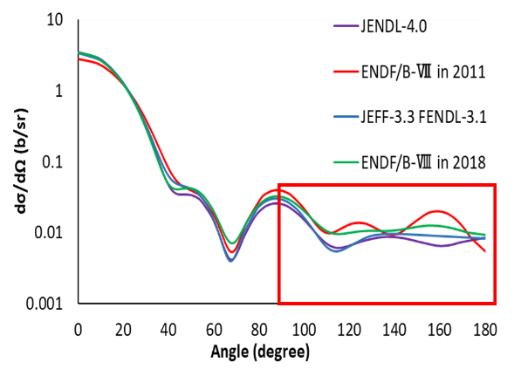 Figure 1 Angular distribution of neutron elastic scattering cross section of 56Fe at 14 MeV. [3-7]Method to optimizeAt present, we need about one week to complete the benchmark experiments and another one week to finish measurement of the activation foils, because Nb foil is employed. To improve the experimental procedure in order to reduce the irradiation and measuring time, calculations of the number of counts for possible activation reactions were carried out for all nuclides stored in JENDL/AD-2017 using Eq. (1), where ,,,,,,,,,,, DT represent the number of atoms, cross-section [cm2][8], factor of neutron self absorption[3], flux on foil calculated by MCNP with Fe sample [/cm2/source neutron], decay constant [/s][9], self shielding factor[10], isotopic ratio[11], gamma-ray emission ratio[9], detection efficiency, irradiation time [s], cooling time [s], measurement time [s] and neutron intensity [/s] (=), respectively. Consequently, candidate activation nuclides showing the highest accuracy (the largest number of counts) were found.Since the present benchmark experiments are conducted in OKTAVIAN facility of Osaka University, Japan, there are constraints on this calculation as follows. The maximum irradiation time per day is 8 hours, and in the case of consecutive day’s experiment, the cooling time of 16 hours between irradiations is required. In addition, the maximum measurement time was set to 5 days.The energy of backscattered neutrons by the sample is about 8-14 MeV depending on kind of the sample nuclides, because the incident neutron energy is 14 MeV. Even if the reaction threshold energy is below 8 MeV, the reaction cross section may still be low for the backscattered neutrons. Therefore, in this study, we do not take into account the threshold energy, i.e., the threshold energy condition is set to 0~14 MeV.ResultThe number of counts for nuclides that can realize the count number larger than Nb foil are shown in Fig. 4. This figure shows the increase in the number of counts measured for 1 to 5 days, when irradiation continues for 1 to 9 days, and the daily irradiation time is fixed to be 8 hours. As can be seen from Fig. 4, it is found that the most efficient activation material to obtain a large number of counts is gold using 197Au(n,2n)196Au reaction. Table 1 shows a comparison of the threshold energy, cross-sectional area, half-life, gamma ray energy and gamma ray emission ratio of 196Au and 92mNb. And it is made clear that the most efficient way, that is, the shortest irradiation and experimental period, to exceed 10,000 counts is to irradiate for three days and measure for four days.However, since 196Au has multiple excited levels as shown in Fig. 5 [12], the real application is a little troublesome. Practically, it decays from two excited levels to the ground state over time. The number of counts is expected to be higher than estimation with Eq. (1).Table 1 Comparison of 92mNb and 196Au.Formulation of foil activation method using gold foilIf the number of counts is represented by Eq. (1), reaction rate, , can be estimated from the number of counts. Then the accuracy of the backscattering cross section can be verified by comparing the estimated reaction rate with the one calculated from the MCNP simulation. In the case of gold, the number of counts cannot be expressed simply by Eq. (1) with the fact described in Chap. 4. We thus need to formulate the procedure precisely to calculate the number of counts for gold in real applications. The number of counts in the case of two days of irradiation as shown in Fig. 6 is expressed by Eq. (3). The accuracy of the backscattering cross section can be verified by comparing the reaction rate, , estimated from the number of counts in the experiment with the one calculated from the MCNP simulation.where R is a term that includes cross section and decay constant, irradiation time, measurement time, and cooling time as shown in Eqs. (4) and (5). In these equations, ,,,,, represent cross sections of ground state, first excited state, second excited state, decay constant of ground state, first excited state, second excited state, respectively.where A, B, C and D are given as below:, Recalculating the number of counts of 197Au(n,2n)196Au using Eq. (3), considering increment due to decay of 196m1Au and 196m2Au, does not change significantly from Fig. 4 because  is one digit larger than  and .Since there may be errors in the nuclear data of the activation cross sections, it would be better to normalize ,, in R accurately at 14 MeV experimentally. Since the number of counts of gamma rays emitted from 196m2Au can simply be calculated by Eq. (1),  can be normalized accurately at 14 MeV. On the other hand, since the emission ratio of gamma rays emitted from 196m1Au is small, the half-life is very short and the number of 196m1Au changes largely depending on the decay of 196m2Au, the number of counts of gamma rays emitted from 196m1Au cannot be expressed by Eq. (1). As a result,  cannot be normalized easily. Similarly, the number of 196Au changes irregularly due to existence of 196m1Au and 196m2Au,  cannot also be normalized easily. Therefore, we consider the following measuring procedure to utilize 197Au(n,2n)196Au in benchmark experiments.First of all, paying attention to the fact that R can be represented by  and  (including ,, and) as shown in Eqs. (4) and (5), it can be seen that normalizing only  and  can eliminate the error of activation cross section in R. For normalizing , cooling for 3 days after 1day irradiation. Then 196m2Au and 196m1Au almost decay and finally fall to the sate of 196Au. Therefore, 197Au(n,2n)196Au can be regarded as the virtual reaction in which 196Au is just generated with the cross section σ, and the count number can be calculated by Eq. (6). The virtual cross section value in Eq. (5), σ, can thus be normalized and to be used in real benchmark experiments in future.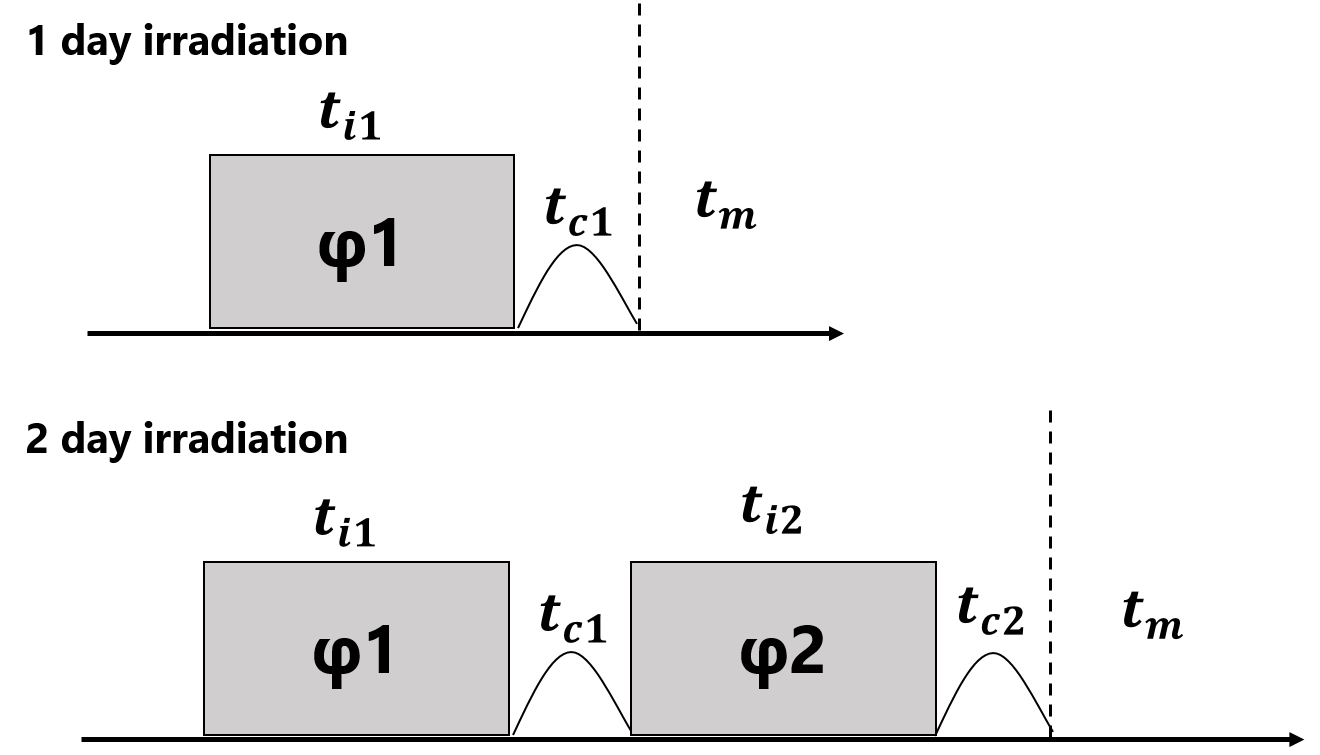 Fig. 6 Summary of the experiments.The experiment to measure  and  precisely in OKTAVIAN facility of Osaka University is currently underway.ConclusionIt was found from the theoretical examination that gold was the best activation foil to replace Nb foil for the present benchmark experiment. In addition, the difficulty of using the reaction of 197Au(n,2n) due to the multiple excited levels, 196m1Au and 196m2Au, in the activated gold foil was successfully overcome. After normalizing the cross section at 14MeV at OKTAVIAN facility of Osaka University, the gold foil activation method would be utilized for our benchmark experiments in future.ReferencesNaoya Hayashi et al., “Optimization of Experimental System Design for Benchmarking of Large Angle Scattering Reaction Cross Section at 14MeV Using Two Shadow Bars”, Plasma and Fusion Research, 2018; 13: 2405002, 4p.Atsuki Yamaguchi et al., “Benchmark experiment of large-angle scattering reaction cross section of iron at 14 MeV using two shadow bars – Comparison of experimental results with ENDF/B-VIII –, Journal of Nuclear Science and Technology, 58:1, 80-86 (2021). DOI: 10.1080/00223131.2020.1804475K. Shibata et al., "JENDL-4.0: A New Library for Nuclear Science and Engineering," J. Nucl. Sci. Technol. 2011; 48(1): 1-30.M.B. Chadwick et al., “ENDF/B-VII.0: Next Generation Evaluated Nuclear Data for Nuclear Science and Technology”, Nucl. Data Sheets, 2006; 102: 2931-3060.JEFF-3.3 [Internet]. France: The Nuclear Energy Agency; 2017 Nov 20 [updated 2019 Aug. 2]. Available from: https://www.oecd-nea.org/dbdata/jeff/jeff33/index.html.FENDL-3.1 [Internet]. Austria: International Atomic Energy Agency; 2016 July 1[2019 Aug. 2]. Available from: https://www-nds.iaea.org/fendl/. D.A. Brown, M.B. Chadwick, R. Capote, et al., "ENDF/B-VIII.0: The 8th Major Release of the Nuclear Reaction Data Library with CIELO-project Cross Sections, New Standards and Thermal Scattering Data", Nuclear Data Sheets, 2018; 148: 1-142. Schemata, N.Iwamoto, S.Kunieda, F.Minato, O.Iwamoto“Activation Cross-section File for Decommissioning of LWRs” JAEA-Conf 2016-004, pp.47-52S.Y.F. Chu, L.P. Ekström and R.B. Firestone, WWW Table of Radioactive Isotopes, database version 1999-02-28 from URL http://nucleardata.nuclear.lu.se/nucleardata/toi/ Berger, M.J., Hubbell, J.H., Seltzer, S.M., Chang, J., Coursey, J.S., Sukumar, R., Zucker, D.S., and Olsen, K. (2010), XCOM: Photon Cross Section Database (version 1.5). [Online] Available: http://physics.nist.gov/xcom [2020, 7, 10]. National Institute of Standards and Technology, Gaithersburg, MD. Coursey, J.S., Schwab, D.J., Tsai, J.J., and Dragoset, R.A. (2015), Atomic Weights and Isotopic Compositions (version 4.1). [Online] Available: http://physics.nist.gov/Comp [2020, 5, 30]. National Institute of Standards and Technology, Gaithersburg, MD.R. B. Firestone and C. M. Baglin, Table of Isotopes, 8th ed. (Wiley, New York, 1999).（別紙）14MeV中性子による大角度弾性散乱反応断面積ベンチマーク実験のための放射化検出器の最適化竹原崚平、福井和輝、荒木颯太、玉置慎吾、日下裕江、村田勲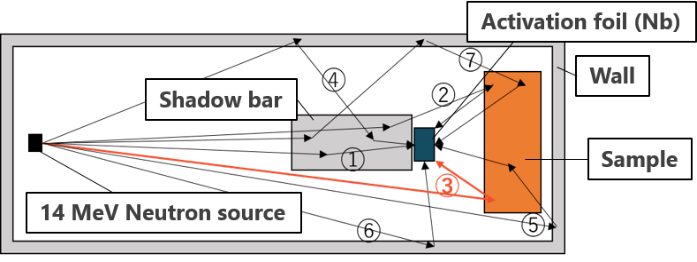 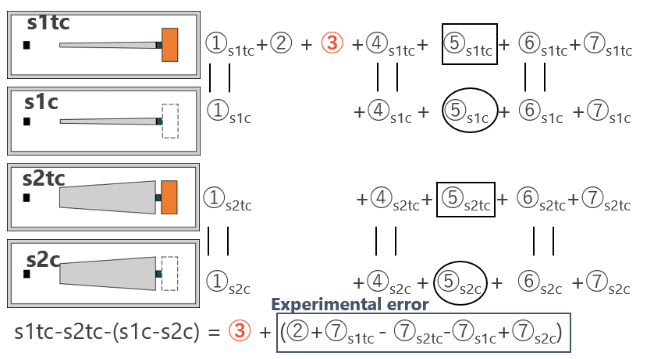 Figure 2 Basic structure of the experimental systems and neutron transport paths we consider in benchmark experiments. [1]Figure 3 Four experimental systems and neutron transport paths that contribute to activation for each system. [1]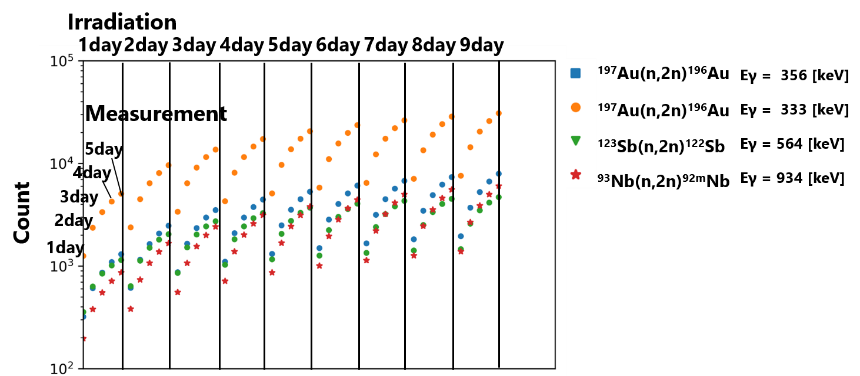 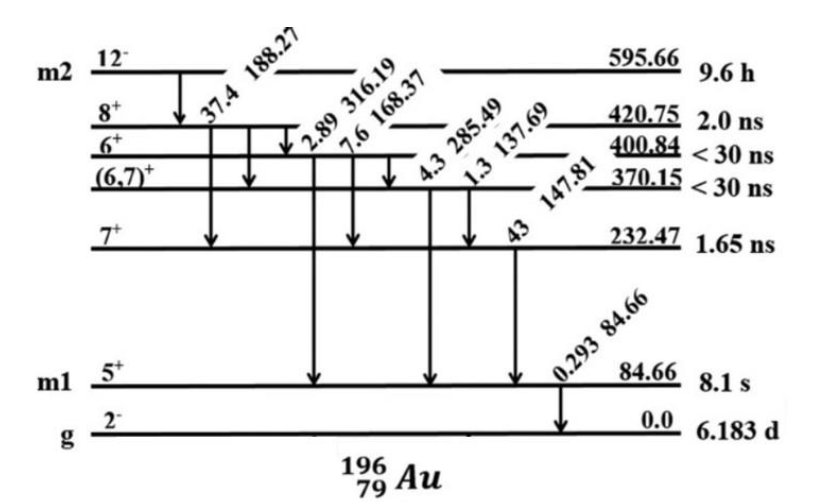 Figure 4 The number of counts of nuclides whose counts are larger than Nb foil.Figure 5 The multiple excited levels of 196Au.92mNb196AuThreshold energy [MeV]9.18.1Cross section at 14 MeV [barn] [8]0.451.89Half-life [d]10.16.1Energy of emitted gamma ray [keV]934356Emission ratio [%]9987